7.05-8.05.2020Уважаемые студенты!Курсовой проект по модулю ПМ03 Участие в организации производственной деятельности структурного подразделения вы оформляете в соответствии со стандартом и распечатываете. Вкладывать в файлы не надо!!! Только в папку. Как только выйдем на учёбу, сдадите.Защита курсового проекта по модулю будет проходить в виде теста!Вам необходимо в указанные дни защиты по «Графику защиты» пройти по ссылке и пройти тест.    https://padlet.com/annapopkovakmt/nf3qp1nl0lr9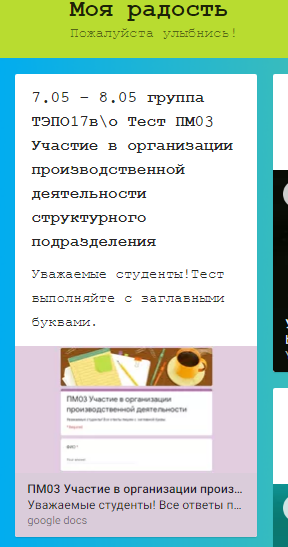 ГРАФИКЗащиты курсового проектаПо  МДК 03.01 Организация работы структурного подразделенияОценки по тесту будут доступны также на этой платформе.ЖЕЛАЮ УДАЧИ!!!                       №Группа ТЭПО-17в\оГруппа ТЭПО-17в\оФ.И.ОДата1Асташина.Елена Борисовна07.05.2020г.2Буянова Любовь Игоревна07.05.2020г.3Волкова.Наталья Александровна07.05.2020г.4Грядюшко Дмитрий Леонидович07.05.2020г.5Казначеев.Виктор Александрович07.05.2020г.6Ковтонюк.Владислав Олегович07.05.2020г.7Красулин Игорь Игоревич07.05.2020г.8Кривошеин Олег Николаевич07.05.2020г.9Маринин.Юрий Владимирович07.05.2020г.10Мордвинов Дмитрий Сергеевич08.05.2020г.11Миндубаева Мария Олеговна08.05.2020г.12Ортлиб Михаил Юрьевич08.05.2020г.13Скачков Ян Александрович08.05.2020г.14Собакинских.Олеся Александровна08.05.2020г.15Франц Евгений Анатольевич08.05.2020г.16Чеклецов.Артём Владимирович08.05.2020г.17Швайцер Татьяна Викторовна08.05.2020г.18Якимов Евгений Владимирович08.05.2020г.19Яковлев Александр Владимирович08.05.2020г.